مناجات - بگو ای آقای من و مولای من و اله من و پديد آورنده من...حضرت بهاءاللهاصلی فارسی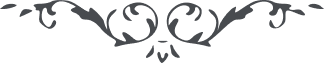 مناجات – من آثار حضرت بهاءالله – أدعيه حضرت محبوب، صفحه ۳٤۷بگو ای آقای من و مولای من و اله من و پديد آورنده من، سؤال ميكنم از دريای بخشش تو كه اين نهال نورسته در بوستان محبّت خود را از كوثر حيوان بنوشان و از ارياح خريف حفظش نما . توئی توانا و توئی دانا . ای خدای من بتو رو آوردم و ترا ذ كر مينمايم و بمباركی اسمت از دونت فارغ و آزادم . ای خدا بتو ناظريم و از تو ميطلبيم ظاهر كن از ما آنچه را كه سزاوار تو و ايّام تواست . توئی عطا كننده و بخشنده.